Table S1. List of the 165 metabolites identified and quantified by the SYNHMET approach. Correlation information include the number of points, the chemical shift used for NMR spectrum profiling, the identified HRMS hit, including chromatographic mode and retention time, the measured molecular weight and the correlation coefficient. For each of the three groups of subjects, the average, the minimun and maximum values are shown, together with the normal range estimated from the HMDB database.aN: number of points used for correlation (NMR): number of assigned NMR spectra. bReference ranges taken from HMDB (Wishart et al., 2018). cConcentration in mM.  d,eValues taken from (ref) and (ref), respectively. 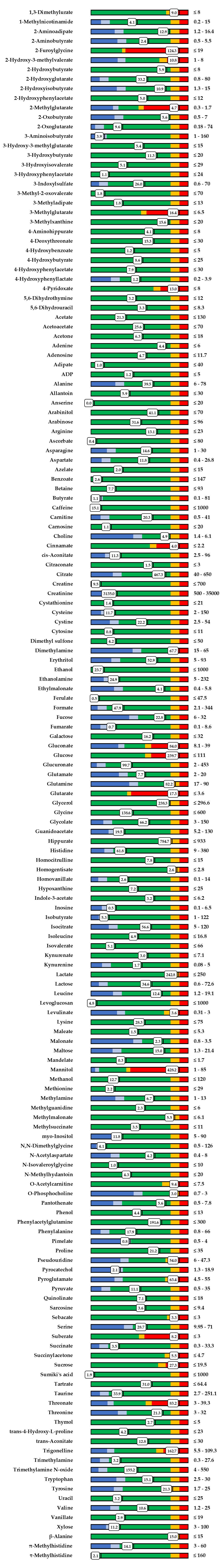 Figure S1. Personalized metabolic profile for subject 2852 showing the 164 metabolites identified and quantified by SYNHMET. Right values represent literature ranges for adults over 18 years old. Values within blue and red areas represent and lower and higher values, respectively.CorrelationCorrelationCorrelationCorrelationCorrelationResults     [M/mM creatinine]Results     [M/mM creatinine]Results     [M/mM creatinine]Results     [M/mM creatinine]CompoundN (NMR)a[ppm]HitMWR2Control (n=9)Chronic Cystitis(n=6)Bladder Cancer(n=31)Normal RangebBiochemical classification1,3-Dimethylurate21 (21)3.3 3.4RP+/- (6.64) HC+/- (2.20)196.05930.99321.2 (0.4-2.7)1.8 (0.3-5.0)1.9 (0.01-9.0)≤ 8Xanthine Metabolism1-Methylnicotinamide42 (44)4.5 8.2 8.9 9.0 9.3RP+ (0.89)136.06340.98483.7 (1.7-6.3)5.3 (1.8-10.2)3.3 (0.9-9.2)0.2 - 15Nicotinate and Nicotinamide Metabolism2-Aminoadipate31 (31)2.2RP+ (2.51)161.06850.99359.5 (5.8-14.7)10.3 (1.0-14.5)9.8 (2.7-19.1)1.2 - 16Lysine Metabolism2-Aminobutyrate31 (31)1.0HC+ (3.61)103.06340.99372.6 (1.4-4.4)1.9 (1.2-2.4)2.1 (0.6-5.3)0.5 - 5.5Methionine, Cysteine, SAM and Taurine Metabolism2-Furoylglycine27 (27)6.6RP+/- (5.50) HC+/- (3.82)169.03720.98493.5 (1.6-6.4)6.3 (1.9-19.4)11.8 (0.7-124.3)≤ 19Food Component/Plant2-Hydroxy-3-methylvalerate20 (20)0.9HC- (2.30)132.07870.99863.8 (1.9-5.9)4.6 (2.9-6.2)3.9 (1.7-10.8)1 - 8Leucine, Isoleucine and Valine Metabolism2-Hydroxybutyrate8 (8)0.9HC+ (1.11)104.04750.99801.0 (0.6-2.0)3.6 (1.0-11.6)2.2 (0.6-7.3)≤ 8Methionine, Cysteine, SAM and Taurine Metabolism2-Hydroxyglutarate40 (40)2.2 2.3RP- (2.25)148.03760.996525.5 (19.1-30.8)24.7 (5.4-37.7)29.8 (13.4-64.3)0.8 - 80Fatty Acid Metabolism2-Hydroxyisobutyrate46 (46)1.3-104.0475-4.6 (3.7-6.0)5.3 (3.6-6.9)6.8 (2.9-12.3)1.3 - 15Chemical2-Hydroxyphenylacetate37 (40)3.5 6.9RP- (9.04)152.04760.99573.5 (2.7-5.0)4.5 (2.6-5.9)4.7 (1.5-10.9)≤ 5Phenylalanine and Tyrosine Metabolism2-Methylglutarate26 (26)1.1HC- (3.71)146.05840.99560.7 (0.3-1.4)0.7 (0.5-1.1)1.0 (0.4-4.7)≤ 2Fatty Acid Metabolism2-Oxobutyrate41 (41)1.1RP- (1.54)102.03180.99121.4 (1.0-1.7)3 (1.4-4.4)2.6 (0.8-5.6)0.5 - 7Leucine, Isoleucine and Valine Metabolism2-Oxoglutarate29 (34)2.4 3.0HC- (4.57)146.0220.996713.2 (3.5-31.9)11.1 (1.1-16.5)8.8 (1.5-32.1)≤ 74Fatty Acid Metabolism3-Aminoisobutyrate38 (40)1.2RP+ (0.97) HC+ (6.56)103.06310.99848.2 (5.9-10.6)35.3 (3.6-123.5)13.3 (1.0-98.5)1 - 160Pyrimidine Metabolism, Thymine containing3-Hydroxy-3-methylglutarate44 (44)1.3HC- (3.69)162.05320.98883.8 (2.5-5.1)4.1 (2.0-8.5)4.6 (1.8-14.0)≤ 15Leucine, Isoleucine and Valine Metabolism3-Hydroxybutyrate- (41)1.2-104.0475-4.7 (1.8-6.3)3.9 (0.9-5.5)5.9 (1.3-11.3)≤ 20Ketone Bodies3-Hydroxyisovalerate43 (43)1.3 2.4RP- (4.71) HC- (2.06)118.06390.98868.2 (4.3-18.5)6.5 (3.4-8.5)4.3 (1.7-9.1)≤ 29Leucine, Isoleucine and Valine Metabolism3-Hydroxyphenylacetate33 (33)6.8RP- (8.54)152.04760.98894.2 (0.6-9.5)3.0 (0.7-5.8)3.0 (0.4-10.9)≤ 24Phenylalanine and Tyrosine Metabolism3-Indoxylsulfate43 (45)7.5 7.7HC- (0.63)213.00930.993722.3 (10.3-34.5)26.9 (18.1-34.1)28.2 (2.7-83.5)0.6 - 70Tryptophan Metabolism3-Methyl-2-oxovalerate28 (29)0.9 1.1RP+ (0.82)130.06270.99282.5 (1.3-4.2)5.6 (1.9-13.2)4.1 (1.8-10.4)≤ 5Leucine, Isoleucine and Valine Metabolism3-Methyladipate16 (16)0.9HC- (1.94)160.07380.99391.7 (0.7-3.3)1.7 (0.2-4.3)2.7 (0.1-12.4)≤ 13Lysine Metabolism3-Methylglutarate23 (23)0.9RP- (4.67)146.05840.99411.3 (0.4-3.2)1.1 (0.4-2.0)3.0 (0.2-16.4)≤ 8Leucine, Isoleucine and Valine Metabolism3-Methylxanthine37 (38)3.5 8.0HC+ (3.11)166.04880.99744.7 (1.9-10.0)4.7 (3.2-7.7)6.6 (1.9-16.2)≤ 20Xanthine Metabolism4-Aminohippurate39 (39)6.9 7.4HC+/- (3.24)194.06930.99712.9 (1.8-4.4)4.1 (3.4-5.2)3.3 (1.4-6.1)≤ 8Benzoate Metabolism4-Deoxythreonate31 (32)1.2RP- (1.51)120.0430.994917.2 (9.5-28.9)22.0 (16.0-31.5)17.5 (5.6-44.4)≤ 30Glycine, Serine and Threonine Metabolism4-Hydroxybenzoate15 (15)7.8RP+ (6.81)138.03150.99620.9 (0.3-3.0)1.4 (0.1-4.5)1.5 (0.01-5.1)≤ 5Benzoate Metabolism4-Hydroxybutyrate45 (45)2.2-104.0475-8.4 (4.4-15.6)7.6 (5.1-9.3)8.0 (3.4-22.5)≤ 25Neurotransmitter metabolites4-Hydroxyphenylacetate21 (25)3.4 6.9HC- (1.92)152.04740.99745.0 (2.0-8.4)5.4 (0.8-12.5)7.6 (0.3-70.9)≤ 30Phenylalanine and Tyrosine Metabolism4-Hydroxyphenyllactate12 (12)6.8 7.2RP+/- (7.70)182.05760.99502.0 (0.6-4.5)1.2 (0.6-2.1)1.2 (0.2-2.8)≤ 4Phenylalanine and Tyrosine Metabolism4-Pyridoxate40 (40)2.4 7.9RP +/- (4.41)183.05280.99694.4 (2.5-8.2)3.9 (0.6-5.9)5.2 (1.9-14.4)≤ 8Vitamin B6 Metabolism5,6-Dihydrothymine43 (43)1.2HC+ (2.42)128.05830.99783.7 (2.1-4.6)4.1 (2.8-5.0)2.7 (0.4-4.7)≤ 12Pyrimidine Metabolism, Thymine containing5,6-Dihydrouracil23 (23)2.7RP+ (1.65)114.04280.99345.1 (2.1-7.7)4.7 (1.3-8.9)4.4 (1-16.8)≤ 9Pyrimidine Metabolism, Uracil containingAcetate- (38)1.9---26.4 (6.0-126.9)47.7 (5.2-172.1)55.0 (4.3-640.6)≤ 130Urinary tract infection markersAcetoacetate38 (38)3.4RP+ (1.18)102.03160.99547.7 (1.9-16.6)14.1 (3.5-35.4)11.9 (1.6-101.7)≤ 70Ketone BodiesAcetone- (44)2.2---2.3 (1.1-4.0)2.1 (1.0-4.6)3.1 (0.8-13.0)≤ 18Ketone BodiesAdenine33 (33)8.2RP+ (0.78)135.05280.99242.1 (1.4-3.5)2.1 (1.4-2.7)2.2 (1.2-4.6)≤ 6Purine Metabolism, Adenine containingAdenosine33 (33)6.1 8.2 8.3HC+ (2.61)267.09660.99121.1 (0.1-2.1)3.4 (0.9-9.1)1.6 (0.01-9.7)≤ 3Purine Metabolism, Adenine containingAdipate13 (13)1.5HC- (1.97)146.05840.99362.5 (1.0-7.2)2.3 (0.6-4.9)1.5 (0.1-5.0)≤ 40Fatty Acid MetabolismADP37 (40)4.6 6.1 8.3 8.5RP- (4.83)427.02090.98931.5 (0.9-4.4)1.9 (0.9-5.3)1.6 (0.8-3.5)≤ 4Purine Metabolism, Adenine containingAlanine44 (46)1.5RP+ (0.80) HC+ (6.14)89.047550.988639.1 (26.0-59.1)27.3 (13.1-39.7)26.4 (10.4-108.8)6 - 65Alanine and Aspartate MetabolismAllantoin46 (46)5.4RP+ (0.94) HC+/- (1.57)158.04360.983111.1 (6.0-14.8)7.7 (4.3-12.6)10.2 (3.5-19.0)≤ 30Purine Metabolism, (Hypo)Xanthine/Inosine containingAnserine5 (5)2.7 3.1HC+/- (9.44)240.12220.99881.9 (0.2-4.6)4.7 (0.03-27.5)1.0 (0.02-18.8)≤ 20Dipeptide DerivativeArabinitol41 (41)3.6 3.7HC- (2.11)152.06880.997939.1 (30.1-52.2)44.5 (6.2-69.9)56 (11.6-207.0)≤ 70Pentose MetabolismArabinose- (43)5.2-150.0525-16.3 (11.2-19.9)7.8 (5.3-12.8)17.0 (1.5-48.9)≤ 96Pentose MetabolismArginine22 (23)3.2RP+ (0.77)174.11140.99886.2 (4.0-9.7)3.8 (1.0-6.6)6.8 (2.5-38.7)1.1 - 20Urea cycle Arginine and Proline MetabolismAscorbate15 (16)4.0 4.5RP+/- (1.42)176.03180.99767.5 (0.1-31.2)1.6 (0.2-7.8)10.4 (0.1-260.9)≤ 80Ascorbate and Aldarate MetabolismAsparagine41 (41)2.9RP+ (0.79)132.05330.989915 (7.3-26.4)6.5 (1.6-14.4)7.2 (2.9-17.2)1 - 30Alanine and Aspartate MetabolismAspartate15 (15)2.8RP+ (0.99)133.03720.99605.8 (4.7-7)6 (1.3-9.1)8.5 (3-22.2)1.5 - 22Alanine and Aspartate MetabolismAzelate11 (11)1.3 1.5 2.2RP- (9.64) HC- (1.39)188.10480.99983.5 (1.4-7.6)6.7 (1.3-27.6)2.6 (0.5-16.6)≤ 15Fatty Acid MetabolismBenzoate19 (21)7.5 7.9RP+/- (7.24)HC- (1.77)122.03770.99642.2 (0.5-6.2)2.3 (0.5-5.1)8.5 (0.1-128.6)≤ 15Benzoate MetabolismBetaine38 (43)3.3RP+ (0.89)117.07870.98099.7 (5.5-12.2)30.5 (5.2-142.0)14.0 (3.2-68.5)≤ 25Glycine, Serine and Threonine MetabolismButyrate24 (24)0.9RP+ (0.79)88.052360.99592.1 (1.0-4.6)1.3 (0.8-1.9)2.1 (0.7-15.2)≤ 4Fatty Acid MetabolismCaffeine16 (16)3.3 7.9HC+ (1.27)194.08050.99710.8 (0.1-2.0)2.1 (0.3-8.0)2.65 (0.03-15.1)0 – 1.2Xanthine MetabolismCarnitine43 (44)3.2RP+ (0.88) HC+ (8.02)161.10480.98357.8 (1.4-18.1)14.2 (1.2-24.7)15.9 (1.9-45.5)0.5 - 20Fatty Acid MetabolismCarnosine14 (14)3.2 7.2* 8.2*RP+ (0.77) HC+/- (8.97)226.1060.98828.9 (2.5-41.3)8.3 (0.7-27.6)5.1 (0.5-44.7)£ 20Dipeptide DerivativeCholine32 (32)3.2RP+ (0.82) HC+ (5.68)103.09950.98244.3 (3.6-5.3)4.2 (1.9-9.2)4.2 (1.6-17.2)1.4 - 7Glycero/Phospholipid MetabolismCinnamate12 (12)6.5HC+ (6.25)148.05260.99450.3 (0.04-0.4)0.3 (0.05-1.0)0.6 (0.02-4.0)≤ 2.5Food Component/Plantcis-Aconitate44 (46)3.1 5.8RP+/- (2.91)174.01610.985515.8 (12.8-21.1)21.4 (12.8-34.0)19.7 (5.2-37.2)2.5 - 96TCA CycleCitraconate31 (31)5.5RP+ (2.25)130.02640.99521.1 (0.8-1.6)1.3 (1.2-1.4)1.3 (0.6-2.6)≤ 3Food Component/PlantCitrate16 (46)2.5 2.7RP+/RP- (2.29)192.02660.9853333.8 (25-522.2)293.8 (119.4-422.2)261 (14.2-737.7)10 - 650TCA CycleCreatine44 (46)3.0 3.9RP+/- (0.98) HC+/- (6.91)131.06920.964353.8 (8.9-365.1)16.6 (5.7-35.7)11 (3.9-68.5)≤ 700Creatine MetabolismCreatinine46 (46)3.0 4.0RP+ (0.92) HC+/- (3.70)113.05870.986810-20 c2.3-17 c1.2-15 c2.5 – 23cCreatine MetabolismCystathionine7 (7)2.7 3.1RP+ (0.78)222.06680.99814.1 (0.6-20.0)2.4 (0.2-5.4)1.7 (0.3-5.7)≤ 21Methionine, Cysteine, SAM and Taurine MetabolismCysteine20 (20)3.1RP+ (1.16)121.01970.99769.8 (3.7-32.2)10.2 (5.1-19.8)10.4 (5.0-23.5)2 - 150Methionine, Cysteine, SAM and Taurine MetabolismCystine10 (10)3.4 4.1RP+/RP- (0.78)240.02310.99698.7 (6.7-10.3)8.5 (2.8-15)7.9 (3.2-26.8)2.5 - 25Methionine, Cysteine, SAM and Taurine MetabolismCytosine22 (22)6.0 7.5HC+ (3.44)111.04340.99441.2 (0.4-4.2)1.8 (0.7-3.9)1.3 (0.3-4.7)≤ 11Pyrimidine Metabolism, Cytidine containingDimethylamine- (45)2.7---38.1 (26.5-63.0)32.1 (24.6-50.7)48.1 (29.9-89.6)15 - 65Food Component/PlantDimethyl sulfone43 (44)3.1RP+ (1.40)94.008660.98654.8 (2.3-7.3)2.7 (1.7-4.5)5.5 (1.2-25.4)≤ 50Food Component/PlantErythritol12 (17)3.6 3.7 3.8HC- (1.77)122.05810.995437.5 (10.9-60.5)79.1 (25.9-154.1)89.3 (24-1148)5 - 80Food Component/PlantEthanol- (42)1.2---6.5 (1.6-13.4)4.8 (1.7-8.1)37.8 (5.2-572.5)5–500Food Component/PlantEthanolamine42 (44)3.1RP+ (0.76) HC+ (5.36)61.052950.989548.8 (37-57.7)45.7 (35-53)30.4 (3.5-51.6)5 - 60Glycero/Phospholipid MetabolismEthylmalonate11 (11)0.9RP+ (0.84)132.0420.99262.8 (1.1-6.6)3.0 (1.3-5.8)3.0 (1.1-9.9)0.4 - 6.0Leucine, Isoleucine and Valine MetabolismFerulate12 (13)6.4HC+ (1.79)194.05820.99580.6 (0.1-1.9)0.4 (0.2-0.7)0.8 (0.1-5.4)≤ 10Food Component/PlantFormate- (45)8.5---26.1 (12.6-54.4)15.6 (8.4-31.9)19.7 (4.3-63.5)5 - 130Glycine, Serine and Threonine MetabolismFucose41 (41)1.2 5.2HC- (3.69)164.06890.988112.8 (6.2-18.7)15.3 (8.9-23.2)13.9 (7.3-34.0)6 - 26Pentose MetabolismFumarate32 (32)6.5RP- (2.50)116.01070.98440.6 (0.4-1.1)0.8 (0.5-1.1)1.2 (0.3-7.5)0.1 - 2TCA CycleGalactose11 (11)5.3HC- (5.34)180.06340.99872.2 (0.2-4.2)1.4 (0.01-5.6)2.7 (0.03-16.2)≤ 32Fructose, Mannose and Galactose MetabolismGluconate10 (10)4.1HC- (5.15)196.05840.995024.7 (8.2-45.4)20.1 (5.5-53.4)23.1 (9.1-84)6 - 50Food Component/PlantGlucose32 (44)5.2HC- (2.14)180.06340.994227.6 (3.7-45.7)3412 (3.5-20153.2)107.8 (2.6-1996.6)≤ 60Glycolysis, Gluconeogenesis, and Pyruvate MetabolismGlucuronate44 (44)5.2RP- (0.85) HC- (5.34)194.04240.990414.4 (9.1-22.4)12.3 (2.8-18.8)28 (5.1-176.1)2 - 25Food Component/PlantGlutamate15 (15)2.3 2.4HC- (4.89)147.05290.99587.5 (6.3-8.8)11.2 (4.7-18.4)8.3 (2.9-15.8)2 - 20Glutamate MetabolismGlutamine44 (46)2.4RP+ (0.81) HC- (6.58)146.06880.981764.5 (36.6-89.1)45.1 (17.7-67.9)39.5 (21.3-82.2)17 - 90Glutamate MetabolismGlutarate27 (27)2.2RP- (0.94)132.04240.99201.4 (0.05-3.2)1.5 (0.4-3.0)3.3 (0.04-17.3)≤ 4Lysine MetabolismGlycerol15 (19)3.5HC+ (3.14)92.047480.993911.2 (6.0-16.1)86.4 (2.9-307.4)15.6 (0.6-238.3)≤ 40Glycero/Phospholipid MetabolismGlycine42 (46)3.6RP+ (0.78) HC+ (6.29)75.032170.9800197.3 (124.9-442.7)96.3 (49.8-194.3)84.2 (16.3-242.3)30 - 300Glycine, Serine and Threonine MetabolismGlycolate- (46)3.9---55.8 (36.7-126.3)40.2 (23.2-49.2)39.3 (18.0-75.3)3 - 150ChemicalGuanidoacetate35 (35)3.8RP+ (0.87)117.05370.985336.4 (19.0-75.5)26.3 (5.1-40.2)16.4 (3.4-37.9)≤ 130Creatine MetabolismHippurate39 (46)4.0 7.5 7.6 7.8RP+/- (8.21) HC+/- (3.60)179.05810.9657302.1 (76.5-815.3)308.8 (92.6-753.5)469.6 (15.5-1569.7)≤ 850Benzoate MetabolismHistidine40 (40)3.2 3.3 4.0 7.2 8.2RP+/- (0.77)155.06930.9966112.3 (50.3-218.8)54.6 (8.9-113.7)36.9 (9.8-77.2)≤ 120Histidine MetabolismHomocitrulline9 (9)3.1HC+/- (7.21)189.11140.99467.0 (2.9-13.7)5.5 (3.6-7.8)6.4 (2.1-11.2)≤ 15Urea cycle Arginine and Proline MetabolismHomogentisate17 (17)3.5 6.7 6.8HC- (1.93)168.04230.98920.7 (0.3-1.3)0.8 (0.4-1.2)0.9 (0.2-4.1)≤ 3Phenylalanine and Tyrosine MetabolismHomovanillate25 (25)6.9RP- (7.24) HC- (1.77)182.05780.99232.3 (0.5-5.5)2.3 (0.4-5.1)3.6 (0.1-11.4)≤ 14Phenylalanine and Tyrosine MetabolismHypoxanthine41 (43)8.2HC+ (2.36)136.03860.98624.6 (1.9-7.4)7.6 (1.7-16.0)4.6 (0.5-12.6)≤ 25Purine Metabolism, (Hypo)Xanthine/Inosine containingIndole-3-acetate20 (20)7.2RP+ (9.83)175.0630.99332.2 (0.5-5.0)1.5 (0.6-3.3)2.7 (0.2-10.5)1 - 8Tryptophan MetabolismInosine26 (26)6.1 8.2 8.3HC+ (2.37)268.08040.99020.7 (0.2-1.4)2.6 (0.2-10.7)0.7 (0.03-2.6)0.3 - 7Purine Metabolism, (Hypo)Xanthine/Inosine containingIsobutyrate- (45)1.1-88.05236-4.7 (3.0-7.5)4.9 (3.0-7.7)4.9 (2.1-11.8)1 - 10Food Component/PlantIsocitrate18 (19)3.0RP- (1.30)192.02680.996923.1 (17.2-28.9)37.0 (19.3-64.3)30.6 (6.8-62.1)15 - 90TCA CycleIsoleucine35 (35)1.0RP+ (2.89)131.09450.99342.3 (1.2-3.4)1.8 (0.4-2.5)1.9 (0.3-5.1)0.4 - 6Leucine, Isoleucine and Valine MetabolismIsovalerate15 (16)0.9HC- (1.96)102.06850.99331.4 (0.8-2.3)0.9 (0.2-2.2)1.1 (0.04-5.1)≤ 3Leucine, Isoleucine and Valine MetabolismKynurenate30 (30)6.9 8.2HC- (3.56)189.04250.99342.3 (1.0-3.4)2.7 (1.8-3.5)2.0 (0.5-4.8)≤ 7.1Tryptophan MetabolismKynurenine19 (19)6.8 6.9 7.8HC+ (5.14)208.08470.99271.9 (0.6-5.0)1.9 (0.9-3.3)1.1 (0.5-2.2)0.8 - 3Tryptophan MetabolismLactate12 (12)1.2 4.1RP- (1.57)90.032160.996913.1 (4.7-34.2)15.1 (5.1-31.0)53.2 (3.0-438.5)1.5 - 40Glycolysis, Gluconeogenesis, and Pyruvate MetabolismLactose38 (38)5.2HC+/- (3.89)342.11590.99606.0 (1.8-12.8)14.9 (2.8-54.0)6.8 (1.9-34.6)1 - 25Disaccharides and OligosaccharidesLeucine34 (34)0.9 1.0RP+ (3.11)131.09450.98935.4 (2.0-7.1)4.1 (0.7-6.4)4.3 (0.5-12.4)≤ 9Leucine, Isoleucine and Valine MetabolismLevoglucosan44 (44)5.4---3.3 (1.8-4.4)6.5 (3.6-12.7)6.5 (2.4-23)2.4 – 29.0Glycolysis, Gluconeogenesis, and Pyruvate MetabolismLevulinate20 (20)2.2 2.4RP+ (1.11)116.04710.99582 (0.6-3.6)1.4 (0.8-2.3)1.8 (0.6-6.7)0.3 - 3Food Component/PlantLysine30 (30)3.0RP+ (0.69)146.10530.994814.8 (2.3-41.2)8.0 (1.9-16.8)7.6 (1.0-34.7)≤ 80Lysine MetabolismMaleate39 (39)6.0HC- (0.76)116.01170.98430.2 (0.2-0.3)0.4 (0.2-0.7)0.5 (0.1-4.2)≤ 0.6Food Component/PlantMalonate23 (23)3.1HC- (3.70)104.01210.99802.7 (1.6-4.1)2.4 (1.4-3.8)2.5 (1.0-5.3)≤ 4Fatty Acid MetabolismMaltose34 (36)5.4HC+/- (3.37)342.11590.99435.8 (2.0-9.5)3.8 (0.4-9.8)4.6 (0.2-18.7)≤ 22Disaccharides and OligosaccharidesMandelate5 (5)5.0 7.4RP- (7.59)152.04770.99740.1 (0.1-0.2)0.2 (0.1-0.3)0.5 (0.04-11.2)≤ 2Benzoate MetabolismMannitol41 (41)3.7 3.8 3.9RP+/- (0.87)HC+/- (2.51)182.07860.986924.0 (15.4-50.2)31.5 (12.6-63.2)72.0 (13.3-428.2)5 - 90Fructose, Mannose and Galactose MetabolismMethanol- (46)3.3---11.4 (6.8-18.3)13.5 (6.3-25.2)27.3 (10.2-105.2)≤ 120Food Component/PlantMethionine26 (26)2.1RP+ (2.38)149.05080.99381.2 (0.6-1.8)1.4 (0.2-2.1)1.6 (0.6-2.8)0.5 - 8Methionine, Cysteine, SAM and Taurine MetabolismMethylamine- (44)2.6---4.0 (2.2-6.6)6.4 (1.6-14.4)4.7 (1.8-12.9)1 - 13Creatine MetabolismMethylguanidine11 (11)2.8HC+ (4.71)73.064140.99882.0 (1.5-3.6)2.3 (0.9-7.1)2.9 (0.5-18.5)0.5 - 10Creatine MetabolismMethylmalonate11 (11)1.2RP- (1.20)118.02670.99733.0 (1.8-4.3)4.2 (2.1-6.7)3.6 (1.2-6.5)≤ 4Leucine, Isoleucine and Valine MetabolismMethylsuccinate38 (38)1.1RP- (5.25)132.04290.99372.4 (1.5-3.6)1.3 (0.1-3.1)1.6 (0.03-7.2)≤ 11Leucine, Isoleucine and Valine Metabolismmyo-Inositol38 (38)3.3 3.5 4.1HC- (3.04)180.06350.98498.4 (4.7-12.4)55.4 (7.5-227.9)44.1 (9.2-355.3)4 - 90Inositol MetabolismN,N-Dimethylglycine44 (44)2.9RP+ (0.85)103.06310.98814.4 (2.2-7.1)5.0 (2.1-8.8)6.6 (1.4-21.4)0.5 - 12Glycine, Serine and Threonine MetabolismN-Acetylaspartate38 (38)2.0RP+/- (1.82)175.04780.98845.8 (2.8-7.2)4.1 (0.4-7.1)3.6 (2-5.4)1.2 - 8Alanine and Aspartate MetabolismN-Isovaleroylglycine29 (29)0.9RP+/- (7.08)159.08920.98961.3 (0.9-1.9)1.4 (0.5-1.8)1.0 (0.4-2.4)≤ 10Leucine, Isoleucine and Valine MetabolismN-Methylhydantoin24 (24)2.9RP+ (2.93)114.04280.99361.9 (0.2-10.4)0.7 (0.4-1.3)3.1 (0.3-19.4)≤ 20Creatine MetabolismO-Acetylcarnitine39 (39)2.1 3.2RP+ (1.79) HC+ (7.72)203.11530.99402.5 (0.2-5.4)4.5 (0.3-10.5)5.3 (0.2-14.9)≤ 8Fatty Acid MetabolismO-Phosphocholine44 (44)3.2RP+ (8.25)184.07330.99201.0 (0.7-1.6)1.4 (0.8-2.1)1.5 (0.4-3.0)0.5 - 3.5Glycero/Phospholipid MetabolismPantothenate41 (41)0.9 0.9HC+ (7.07)219.11070.99701.7 (0.7-3.1)3.2 (1.8-4.0)2.9 (0.9-6.5)0.5 - 5Pantothenate and CoA MetabolismPhenol25 (25)6.9RP+ (8.21)94.041720.99411.7 (0.5-4.1)1.5 (0.3-4.9)2.3 (0.1-5.8)≤ 13Phenylalanine and Tyrosine MetabolismPhenylacetylglutamine44 (46)7.3 7.4RP+/- (8.31) HC+/- (4.78)264.11020.9940124.6 (64.1-206.1)88.1 (41.4-123.6)103.4 (5.8-343.2)≤ 300dPhenylalanine and Tyrosine MetabolismPhenylalanine37 (37)7.3: 7.4RP+/- (4.89) HC+/- (5.17)165.07880.998111.7 (6.3-14.6)11.4 (7.3-16.6)7.5 (2.6-17.8)2.5 - 12Phenylalanine and Tyrosine MetabolismPimelate6 (6)1.3 1.5 2.2RP- (8.37)160.07390.99810.8 (0.4-1.4)1.1 (0.6-1.6)1.4 (0.4-7.5)0.5 - 4.1Fatty Acid MetabolismProline5 (5)3.3 3.4RP+ (0.99) HC+ (6.09)115.06320.99992.3 (1.1-3.7)3.3 (1.6-7.3)12.3 (0.7-270.7)≤ 35Urea cycle Arginine and Proline MetabolismPropylene glycol- (35)1.1 3.4---5.9 (3.6-14.4)5.7 (4.1-9.6)15.7 (3-56.8)1 - 45Glycolysis, Gluconeogenesis, and Pyruvate MetabolismPseudouridine44 (46)7.7RP+/- (1.88)244.06880.993526.2 (20.2-30.6)33.2 (24.1-43.6)34.4 (19.4-67.5)6 - 50Pyrimidine Metabolism, Uracil containingPyrocatechol31 (31)6.9HC+ (2.33)110.03690.99652.4 (1.4-4.1)3.5 (1.7-6.3)2.4 (0.9-5.4)2 - 9Benzoate MetabolismPyroglutamate40 (45)2.4RP+/- (2.48)129.04240.995427.8 (19.2-35.7)26.1 (4.2-45.6)34.4 (16.9-63.5)10 - 55Glutamate MetabolismPyruvate- (46)2.4---7.1 (3.8-21.6)6.7 (4.5-9.9)6.1 (3.0-16.7)0.5 - 35Glycolysis, Gluconeogenesis, and Pyruvate MetabolismQuinolinate35 (40)8.4RP+ (2.03)167.02150.98953.3 (2.7-4.3)3.7 (0.8-9)4.6 (1.5-11.7)≤ 18Nicotinate and Nicotinamide MetabolismSarcosine41 (41)2.7HC+ (2.48)89.04780.99142.5 (1.9-3.2)2.7 (1.1-7.3)2.1 (0.7-6.7)≤ 6Glycine, Serine and Threonine MetabolismSebacate7 (7)1.3 1.5 2.2RP+/- (8.82)202.12010.99761.9 (1.2-3.1)1.4 (0.4-2.8)1.5 (0.6-3.3)≤ 3Fatty Acid MetabolismSerine20 (20)3.9 4.0RP+ (0.79) HC+ (6.10)105.04240.998738.4 (25.8-55.2)15.5 (1.4-26.3)16.2 (1.2-29.1)11 - 55Glycine, Serine and Threonine MetabolismSuberate9 (9)1.3 1.5 2.2RP+/- (9.06)174.08910.99912.4 (1.8-3.6)4.8 (1.8-14.6)2.7 (1.4-8.2)≤ 3Fatty Acid MetabolismSuccinate43 (45)2.4RP+/- (2.91) HC- (1.95)118.02750.99974.8 (1.1-11.2)2.4 (1.5-5.5)10.2 (0.5-201.6)0.3 - 55TCA CycleSuccinylacetone16 (16)2.3 2.4RP+ (0.80)158.05750.99192.7 (1.4-5.7)2.6 (1.1-3.8)3.6 (1.8-6.0)≤ 5Phenylalanine and Tyrosine MetabolismSucrose40 (40)5.4RP+/- (1.18)342.11650.99025.2 (1.2-10.0)3.5 (1.4-9.9)6.5 (0.9-27.3)≤ 20Disaccharides and OligosaccharidesSumiki's acid5 (5)7.0RP+/- (5.17) HC- (3.86)142.02650.99880.7 (0.3-1.9)2.7 (0.3-10.8)1.0 (0.2-3.5)1.7Food Component/PlantTartrate19 (25)4.3RP- (0.97)150.01660.98460.6 (0.2-2.2)8.1 (0.2-44.0)58.4 (0.2-448.8)≤ 70Food Component/PlantTaurine38 (42)3.3 3.4RP+ (0.80) HC+/- (3.64)125.01440.9891104 (29.1-212.4)79.4 (37.2-118.6)62.4 (3.2-143.3)4 - 260Methionine, Cysteine, SAM and Taurine MetabolismThreonate15 (16)3.7 4.0RP- (0.90)136.03690.998514.5 (7.6-27.8)16.3 (4.9-29.1)21.1 (5.7-85.7)3 - 40Ascorbate and Aldarate MetabolismThreonine40 (42)1.3 3.6HC+ (6.05)119.05840.992127.6 (14.8-55.0)12.2 (8.7-13.7)12.8 (4.3-34.7)4 - 32Glycine, Serine and Threonine MetabolismThymol43 (44)1.2 6.8 7.2RP+ (9.85)150.10430.99593.6 (2.0-6.0)3.7 (2.1-9.0)3.8 (2.3-6.0)≤ 5Food Component/Planttrans-4-Hydroxy-L-proline3 (3)2.1 4.3RP+ (0.83)131.0580.99981.4 (1.0-2.1)1.5 (1.0-2.5)3.8 (0.5-64.4)1.5 - 13Urea cycle Arginine and Proline Metabolismtrans-Aconitate- (43)6.6-174.0162-5.0 (3.7-5.8)4.0 (2.6-6.5)5.6 (1.7-12.8)≤ 30TCA CycleTrigonelline36 (46)4.4 8.1 8.8 9.1RP+ (1.01) HC+ (6.59)137.04740.991619.6 (5.2-38.5)22.9 (6.9-41.7)43.3 (2.8-162.7)3 - 110Nicotinate and Nicotinamide MetabolismTrimethylamine- (45)2.9---2.4 (0.9-9.3)5.3 (1.1-22.5)1.7 (0.9-3.3)≤ 20Urinary tract infection markersTrimethylamine N-oxide26 (46)3.3RP+ (0.87) HC+ (7.33)75.06830.993552.8 (13.6-276.8)47.4 (4.0-103.1)59.2 (3.5-297.7)4 - 550Food Component/PlantTryptophan41 (42)7.7HC+/- (5.08)204.08990.994010.9 (6.3-15.5)10.4 (5.6-15.8)6.5 (2.9-15.1)2.5 - 30Tryptophan MetabolismTyrosine39 (41)6.9 7.2RP- (3.39) HC+/- (5.38)181.07380.992516.8 (7.7-23.9)18 (11.4-26.2)11.8 (2.0-25.1)3 - 25Phenylalanine and Tyrosine MetabolismUracil36 (38)5.8RP+ (1.74)112.02710.99175.2 (2.8-8.3)3.8 (0.5-11.3)3.2 (0.1-6.4)2 - 25Pyrimidine Metabolism, Uracil containingValine40 (41)1.0RP+ (1.36)117.07870.99275.1 (2.3-7.1)4.2 (1.2-6.2)4.4 (0.2-10.6)2.1 - 8Leucine, Isoleucine and Valine MetabolismVanillate20 (20)6.8HC- (1.37)168.04240.99573.1 (0.9-6.5)1.6 (0.6-2.6)1.5 (0.4-7.0)≤ 19Food Component/PlantXylose- (44)3.2 5.2-150.0525-10.4 (4.7-19.8)30.4 (1.6-126.8)18.8 (3.3-53.0)3 - 100Pentose Metabolismβ-Alanine30 (30)2.5 3.2RP+ (1.20)89.047490.99706.1 (3.5-11.0)6.2 (3.3-9.1)6.1 (2.2-15.0)≤ 15Pyrimidine Metabolism, Uracil containingπ-Methylhistidine29 (30)3.2 3.3 3.8 4.0 7.2* 8.1*RP+ (3.60)169.08480.994422.8 (16.4-30.6)54.1 (1.1-267.1)13.9 (3.9-37.9)2 - 150Histidine Metabolismτ-Methylhistidine19 (19)3.1 3.2 3.7 4.0 7.1* 7.7*RP- (0.77) HC+ (8.74)169.08470.98828.5 (0.7-14.7)7.5 (0.7-34.1)4.3 (0.6-17.1)≤ 60eHistidine Metabolism